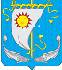 СОВЕТ ДЕПУТАТОВ СЕЛЬСКОГО ПОСЕЛЕНИЯ«АНДЕГСКИЙ СЕЛЬСОВЕТ»ЗАПОЛЯРНОГО РАЙОНА НЕНЕЦКОГО АВТОНОМНОГО ОКРУГАТридцать седьмое заседание шестого созываРЕШЕНИЕот 09 декабря 2021 № 2 Об утверждении Положения об оплате труда муниципальных служащих Администрации Сельского поселения «Андегский сельсовет»Заполярного района Ненецкого автономного округа Руководствуясь Законом Ненецкого автономного округа от 24.10.2007 № 140-ОЗ «О муниципальной службе в Ненецком автономном округе», Уставом Сельского поселения «Андегский сельсовет» Заполярного района Ненецкого автономного округа, Совет депутатов Сельского поселения «Андегский сельсовет» Заполярного района Ненецкого автономного округа РЕШИЛ:Утвердить прилагаемое Положение об оплате труда муниципальных служащих Администрации Сельского поселения «Андегский сельсовет» Заполярного района Ненецкого автономного округа.Признать утратившими силу Решение Совета депутатов муниципального образования «Андегский сельсовет» Ненецкого автономного округа от 29.12.2007 года №135 «О Положении «об оплате труда муниципальных служащих органов местного самоуправления Муниципального образования «Андегский сельсовет» Ненецкого автономного округа». Настоящее Решение вступает в силу с 1 января 2022 года, и подлежит официальному опубликованию.Приложение к Решению Совета депутатов Сельского поселения «Андегский  сельсовет» ЗР НАО от 09.12.2021 № 2Положениеоб оплате труда муниципальных служащих Администрации Сельского поселения «Андегский сельсовет» Заполярного района Ненецкого автономного округаНастоящее Положение определяет условия, размеры и порядок оплаты труда муниципальных служащих Администрации Сельского поселения «Андегский сельсовет» Заполярного района Ненецкого автономного округа» (далее - муниципальные служащие), а также порядок формирования фонда оплаты труда муниципальных служащих.1. Денежное содержание муниципального служащегоДенежное содержание муниципального служащего состоит из должностного оклада муниципального служащего в соответствии с замещаемой им должностью муниципальной службы (далее - должностной оклад), а также из ежемесячных и иных дополнительных выплат.К денежному содержанию муниципального служащего устанавливается районный коэффициент 1,8 и процентная надбавка за работу в районах Крайнего Севера и приравненных к ним местностях в соответствии с действующим законодательством.Должностные оклады муниципальных служащих увеличиваются (индексируются) в размерах и сроки, предусмотренные законом Ненецкого автономного округа для государственных гражданских служащих, на основании решения Совета депутатов Сельского поселения «Андегский сельсовет» Заполярного района Ненецкого автономного округа.2. Должностной оклад муниципального служащегоРазмер должностного оклада муниципального служащего устанавливается в соответствии с замещаемой им должностью согласно приложению к настоящему Положению.3. Дополнительные выплаты, предоставляемые муниципальным служащимК дополнительным выплатам, предоставляемым муниципальным служащим, относятся:1) ежемесячная надбавка к должностному окладу за выслугу лет на муниципальной службе;2) ежемесячная надбавка к должностному окладу за особые условия муниципальной службы до 150 процентов должностного оклада;3) премии за выполнение особо важных и сложных заданий;4) ежемесячное денежное поощрение;5) единовременная выплата при предоставлении ежегодного оплачиваемого отпуска один раз в год и материальная помощь.4. Ежемесячная надбавка к должностному окладу за выслугу лет на муниципальной службе1. Выплата ежемесячной надбавки к должностному окладу за выслугу лет на муниципальной службе муниципальным служащим производится дифференцированно, в зависимости от стажа муниципальной службы, дающего право на получение этой надбавки, в следующих размерах от должностного оклада муниципального служащего:10 процентов - при стаже муниципальной службы от 1 до 5 лет;15 процентов - при стаже муниципальной службы от 5 до 10 лет;20 процентов - при стаже муниципальной службы от 10 до 15 лет;30 процентов - при стаже муниципальной службы свыше 15 лет.2. Ежемесячная надбавка к должностному окладу за выслугу лет на муниципальной службе начисляется исходя из должностного оклада муниципального служащего без учета доплат и надбавок и выплачивается ежемесячно одновременно с должностным окладом.Ежемесячная надбавка к должностному окладу за выслугу лет на муниципальной службе устанавливается и выплачивается со дня возникновения права на установление или изменение размера этой надбавки. В случае, если право на установление или изменение размера ежемесячной надбавки к должностному окладу за выслугу лет на муниципальной службе наступило в период нахождения при переподготовке и повышении квалификации в учебном заведении с отрывом от службы и в других аналогичных случаях, при которых за муниципальным служащим сохраняется средний заработок, а также в период пребывания муниципального служащего в ежегодном оплачиваемом отпуске, временной нетрудоспособности указанная надбавка устанавливается с момента наступления этого права и производится перерасчет денежного содержания.Назначение ежемесячной надбавки к должностному окладу за выслугу лет на муниципальной службе производится на основании Распоряжения главы Сельского поселения «Андегский сельсовет» Заполярного района Ненецкого автономного округа (далее – Глава Сельского поселения).Перечень периодов муниципальной службы и иной трудовой деятельности, учитываемых при исчислении стажа муниципальной службы, дающей право на ежемесячную надбавку к должностному окладу за выслугу лет на муниципальной службе, применяется для исчисления стажа, дающего право на дополнительный отпуск за выслугу лет.5. Ежемесячная надбавка к должностному окладу за особые условия муниципальной службы1. Ежемесячная надбавка к должностному окладу за особые условия муниципальной службы может выплачиваться в следующих размерах:- по ведущей группе должностей муниципальной службы – от 120 до 150 процентов должностного оклада;2. Назначение ежемесячной надбавки к должностному окладу за особые условия муниципальной службы производится на основании Распоряжения главы Сельского поселения6. Премии за выполнение особо важных и сложных заданий1. Премия за выполнение особо важных и сложных заданий устанавливается Распоряжением главы Сельского поселения с учетом обеспечения задач и функций Администрации Сельского поселения «Андегский сельсовет» Заполярного района Ненецкого автономного округа, исполнения должностных обязанностей муниципальным служащим.2. Основными показателями оценки труда при премировании муниципальных служащих являются:1) качество и своевременность выполнения муниципальным служащим особо важных и сложных заданий, поручений главы Сельского поселения;2) профессиональная компетентность и оперативность принятия особо важных и сложных управленческих решений, образцовое выполнение служебных обязанностей.3. Премия может выплачиваться за период нахождения на муниципальной службе в пределах установленного фонда оплаты труда, с учетом экономии средств по фонду оплаты труда ежемесячно, ежеквартально, по результатам работы за полугодие, 9 месяцев и год.4. Конкретный размер премии может определяться как в процентах от должностного оклада муниципальному служащему, так и в абсолютном размере.5. Выплата премии производится одновременно с выплатой денежного содержания за расчетный период.7. Ежемесячное денежное поощрениеРазмер ежемесячного денежного поощрения муниципального служащего устанавливается согласно Приложению к настоящему Положению.8. Единовременная выплата при предоставлении ежегодного оплачиваемого отпуска и материальная помощь1. Единовременная выплата в размере двух должностных окладов при предоставлении ежегодного оплачиваемого отпуска и материальная помощь в размере одного должностного оклада выплачиваются за счет средств фонда оплаты труда муниципальных служащих.2. Единовременная выплата при предоставлении ежегодного оплачиваемого отпуска выплачивается один раз в календарном году по заявлению муниципального служащего о предоставлении ему ежегодного отпуска и единовременной выплаты.Муниципальному служащему в год приема на службу единовременная выплата при предоставлении ежегодного оплачиваемого отпуска производится пропорционально полным календарным месяцам, прошедшим с начала исполнения служебных обязанностей до окончания календарного года.Муниципальному служащему в год выхода из отпуска по уходу за ребенком до достижения им возраста трех лет единовременная выплата при предоставлении ежегодного оплачиваемого отпуска производится пропорционально полным календарным месяцам, прошедшим с начала исполнения служебных обязанностей до окончания календарного года в следующем порядке:1) предварительная выплата - пропорционально полным календарным месяцам, прошедшим с начала исполнения служебных обязанностей до даты выхода в отпуск;2) окончательный расчет в декабре текущего года.Период работы на условиях неполного рабочего времени муниципального служащего, находящегося в отпуске по уходу за ребенком до достижения им возраста трех лет, учитывается при начислении единовременной выплаты при предоставлении ежегодного оплачиваемого отпуска.В случае разделения ежегодного оплачиваемого отпуска единовременная выплата производится в полном размере при предоставлении муниципальному служащему одной из частей указанного отпуска.Муниципальному служащему, не использовавшему в течение года своего права на отпуск, единовременная выплата производится в последнем квартале календарного года на основании личного заявления.При увольнении муниципального служащего (в случае реализации права на отпуск с последующим увольнением) единовременная выплата при предоставлении ежегодного оплачиваемого отпуска выплачивается пропорционально полным календарным месяцам, прошедшим с начала календарного года до даты увольнения. В случае увольнения муниципального служащего, принятого на службу в текущем году (при реализации права на отпуск с последующим увольнением), единовременная выплата при предоставлении ежегодного оплачиваемого отпуска выплачивается пропорционально полным календарным месяцам, прошедшим с даты приема на службу до даты увольнения.3. Материальная помощь выплачивается один раз в календарном году в последнем квартале календарного года либо по заявлению муниципального служащего в течение года.Муниципальному служащему в год приема на службу выплата материальной помощи осуществляется пропорционально полным календарным месяцам, прошедшим с начала исполнения служебных обязанностей до окончания календарного года.Муниципальному служащему в год выхода из отпуска по уходу за ребенком до достижения им возраста трех лет выплата материальной помощи осуществляется пропорционально полным календарным месяцам, прошедшим с начала исполнения служебных обязанностей до окончания календарного года в следующем порядке:1) предварительная выплата - пропорционально полным календарным месяцам, прошедшим с начала исполнения служебных обязанностей до даты подачи заявления о предоставлении материальной помощи;2) окончательный расчет в декабре текущего года.При увольнении муниципального служащего материальная помощь выплачивается пропорционально полным календарным месяцам, прошедшим с начала календарного года до даты увольнения. В случае увольнения муниципального служащего, принятого на службу в текущем году, материальная помощь выплачивается пропорционально полным календарным месяцам, прошедшим с даты приема на службу до даты увольнения.Если муниципальному служащему к моменту увольнения материальная помощь в текущем календарном году была выплачена, данная материальная помощь удержанию не подлежит.Материальная помощь не выплачивается муниципальному служащему, находящемуся в отпуске по уходу за ребенком до достижения им возраста трех лет, за исключением случая, когда он работает на условиях неполного рабочего времени.9. Порядок формирования фонда оплаты труда муниципальных служащих1. При формировании фонда оплаты труда муниципальных служащих в местном бюджете предусматриваются следующие средства для выплаты (в расчете на год на одного муниципального служащего):двенадцать должностных окладов;ежемесячная надбавка к должностному окладу за выслугу лет на муниципальной службе  в размере трех должностных окладов;ежемесячная надбавка к должностному окладу за особые условия муниципальной  службы в размере восемнадцати должностных окладов;премия за выполнение особо важных и сложных заданий в размере двух окладов денежного содержания;ежемесячное денежное поощрение в размере двенадцати должностных окладов;единовременная выплата при предоставлении ежегодного оплачиваемого отпуска и материальная помощь в размере трех должностных окладов.2. Глава Сельского поселения вправе перераспределять средства фонда оплаты труда муниципальных служащих между выплатами, предусмотренными настоящим пунктом, в пределах установленного фонда оплаты труда на соответствующий финансовый год.3. Фонд оплаты труда формируется с учетом районного коэффициента и процентной надбавки к заработной плате за стаж работы в районах Крайнего Севера и приравненных к ним местностях.4. Финансирование расходов на выплату денежного содержания муниципальных служащих осуществляется за счет средств местного бюджета.Приложениек Положению об оплате  труда муниципальных служащих Администрации Сельского поселения «Андегский сельсовет»Заполярного района Ненецкого автономного округаРазмерыдолжностных окладов и ежемесячного денежного поощрениямуниципальных служащих АдминистрацииСельского поселения «Андегский сельсовет»Заполярного района Ненецкого автономного округаГлава Сельского поселения «Андегский сельсовет» ЗР НАОВ.Ф. Абакумова Наименование должностиДолжностной оклад
(рублей в месяц)Ежемесячное денежное  
поощрение (должностных окладов)Ведущая группа должностейВедущая группа должностейВедущая группа должностейВедущий специалист7 206,561